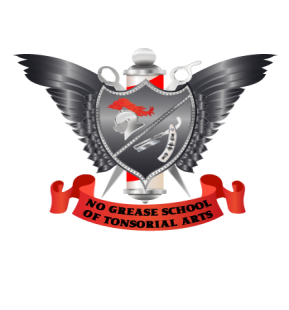 No Grease Barber School3120 Wilkinson Blvd. SuiteD1,Charlotte North Carolina 28208 BARBER SCHOOL APPLICATIONPersonal InformationFull name (First, Last, Middle): ___________________________________________________________Home Address: _______________________________________________________________________City, State, Zip: _______________________________________________________________________Telephone: Primary (_______) _________________________ Secondary (_______) ________________________Email Address: _______________________________________________________________________Social Security Number(last 4#): ________________________Date of Birth: ______/______ /_______Gender: ▢ Male ▢ FemaleMarital Status: ▢ Single ▢ Married ▢ DivorcedAre you a veteran? ▢ Yes ▢ No If yes service #Are you employed? ▢ Yes ▢ No Place of EmploymentWork Shift(s) ___________________________________________________Please list any physical disabilities Park West Barber School should be aware of:_____________________________________________________________________________________________Admission InformationHighest level of education completed ▢ High School Graduate ▢ GED CertificateName of High School or ProgramMonth/Year of CompletionDesired start date to begin school:Desired program schedule:▢ P/T Morning: Tuesday – Friday 9 a.m. – 1 p.m. & Saturday 9 a.m. – 1 p.m.▢ P/T Evening: Tuesday – Friday 3 p.m. – 7 p.m. & Saturday 1 p.m. – 5 p.m.▢ F/T: Tuesday – Friday 9a.m. – 5 p.m. & SaturdaysPage 1 of 2Revised Last: 06/24/2016Have you attended barber school previously?  ▢ Yes ▢ No ▢ Hours transferring ___Hours must be approved, recognized, accepted by NO GREASE Barber School and the NC Barber Board before acceptance into school and before signing the NO GREASE Enrollment Agreement.[Note: ALL are required by the NC Barber Board to provide a Criminal Background Report from the Federal Bureau of Investigation (FBI) to apply for barber school and/or barber licensure.]Have you ever been found guilty or convicted of a felony? ▢ Yes i ▢ No ▢ Pending Felony Charge(s)
If yes, please explain the nature of the crime(s), the county (ies) and state(s) in which the crime(s) occurred._______________________________________________________________________________________________________________________________________________________________________________________________________________________________________________________________________________________Have you ever been convicted of a sexual offense? ▢ Yes i ▢ No ▢ Pending Sexual Charge(s)How did you hear about No Grease Barber School?Which media do you use the most? ▢ Google ▢ TV ▢ Radio ▢ Facebook i ▢ You TubeEmergency ContactsName	______________________________________________________________________________________Relationship ___________________________________________________________________________________Full Address ___________________________________________________________________________________Phone Number _____________________________ E-mail _____________________________________________Name	______________________________________________________________________________________Relationship ___________________________________________________________________________________Full Address ___________________________________________________________________________________Phone Number _____________________________ E-mail _____________________________________________I certify the information that I have given is true and correct. I have also received or had access to all pre-enrollmentinformation regarding NO GREASE Barber School’s outcome rates (prior to enrollment) for the students in the school, compensation a successful graduate may expect, the physical demands and safety requirements for the profession of barbering, state licensing requirements, orientation and a copy of the school catalog._____________________________________________________________________________________________Signature of Applicant                                                                                                                    Date_____________________________________________________________________________________________Signature of Parent or Guardian (if applicant is under 18)                                                             DatePage 2 of 2Revised Last: 06/24/2016